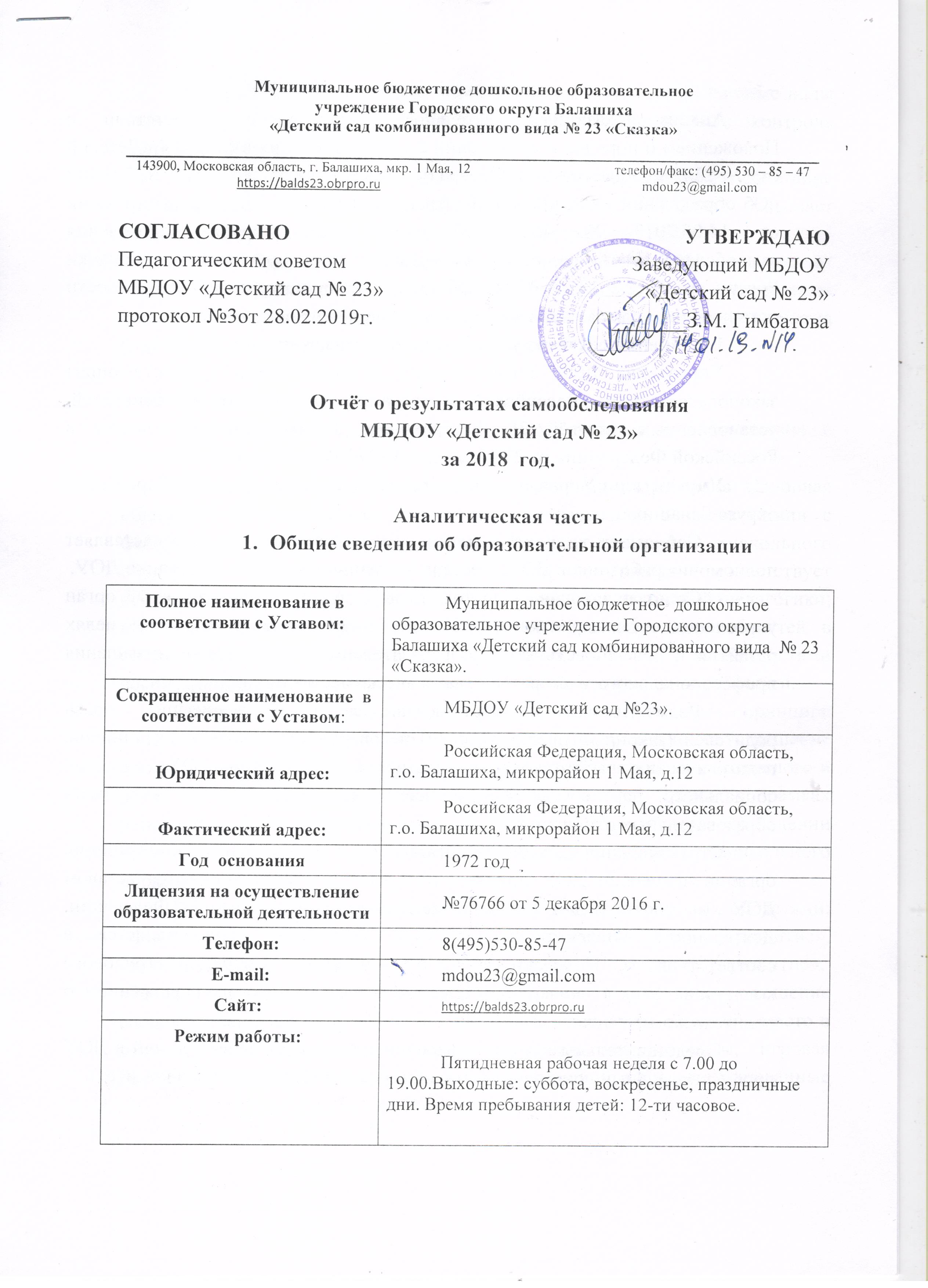 Анализ показателей деятельности проведен в соответствии  с Положением о порядке и проведении самообследования в МБДОУ «Детский сад № 23», в соответствии с Федеральным законом от 29.12.2012 № 273-ФЗ «Об образовании в Российской Федерации», приказом Минобрнауки России от 14.06.2013 № 462 «Об утверждении порядка проведения самообследования образовательной организацией», приказом Минобрнауки России от 10.12.2013 № 1324 «Об утверждении показателей деятельности организации, подлежащей самообследованию» 1.1. Оценка системы управления организации.Управление ДОУ осуществляется в соответствии с действующим законодательством Российской Федерации с учётом особенностей, установленных  статьёй 26 Федерального закона «Об образовании в Российской Федерации» от 29.12.2012 г. № 273-ФЗ.Учредитель: Управление по образованию Администрации Городского округа Балашиха.Собрание трудового коллектива Учреждения – представляет полномочия работников ДОУ, в состав  собрания входят все работники ДОУ.Совет педагогов  – постоянно действующий коллегиальный орган управления педагогической деятельностью ДОУ, действующий в целях развития и совершенствования образовательной деятельности, повышения профессионального мастерства педагогических работников.Родительский комитет – создан с целью реализации  права родителей (законных представителей) несовершеннолетних воспитанников, педагогических работников на участие  в управлении ДОУ, развитие социального партнёрства между всеми заинтересованными сторонами образовательных отношений.Структура, порядок формирования, срок полномочий и компетенция органов управления ДОУ, принятия ими решений  устанавливаются Уставом ДОУ в соответствии с законодательством Российской Федерации. Деятельность коллегиальных органов управления осуществляется в соответствии с Положениями: Положением о Собрании трудового коллектива Учреждения, Положением о Совете педагогов, Положением о родительском комитете.Представительным органом работников является действующий в ДОУ профессиональный союз работников образования (Профсоюзный комитет).В ДОУ используются эффективные формы контроля, различные виды мониторинга (управленческий, методический, педагогический,  контроль состояния здоровья детей).Система управления в ДОУ обеспечивает оптимальное сочетание традиционных  и современных инновационных тенденций, что позволяет эффективно организовать образовательное пространство ДОУ.Вывод: Структура и механизм управления  ДОУ определяют стабильное функционирование. Демократизация системы управления способствует развитию инициативы участников образовательного процесса (педагогов, родителей (законных представителей), детей.1.2. Оценка образовательной деятельности.Образовательная деятельность в ДОУ строится в соответствии с нормативно-правовыми документами. В дошкольном образовательном учреждении разработана Основная образовательная программа дошкольного образования в соответствии с федеральным государственным образовательным стандартом дошкольного образования. Содержание образовательной программы соответствует основным положениям возрастной психологии и дошкольной педагогики; выстроено с учетом принципа интеграции образовательных областей в соответствии с возрастными возможностями и особенностями воспитанников, спецификой и возможностями образовательных областей.Программа основана на комплексно-тематическом принципе построения образовательного процесса; предусматривает решение программных образовательных задач в совместной деятельности взрослого и детей и самостоятельной деятельности детей не только в рамках непосредственно образовательной деятельности, но и при проведении режимных моментов в соответствии со спецификой дошкольного образования.Программа составлена в соответствии с образовательными областями: «Физическое развитие», «Социально-коммуникативное развитие», «Познавательное развитие», «Художественно-эстетическое развитие»,  «Речевое развитие». Реализация каждого направления предполагает решение специфических задач во всех видах детской деятельности, имеющих место в режиме дня дошкольного учреждения: режимные моменты, игровая деятельность; специально организованные традиционные и интегрированные занятия; индивидуальная и подгрупповая работа; самостоятельная деятельность; опыты и экспериментирование.Базовая  программа: Примерная общеобразовательная Программа дошкольного образования «От рождения до школы» под редакцией Н.Е. Вераксы, Т.С. Комаровой,  М. А. Васильевой. ДОУ зарегистрировано и функционирует в соответствии с нормативными документами в сфере образования Российской Федерации. Образовательная деятельность в ДОУ организована в соответствии с основными направлениями социально-экономического развития Российской Федерации, государственной политикой  в сфере образования и осуществляется в соответствии с ФГОС ДО.Непосредственно образовательная деятельность организуется с 1 сентября  по 31 мая.Работа в группах организуется  согласно Образовательной программе  перспективному и календарному планированию, разработанному педагогами ДОУ.  Содержание перспективного и календарного планирования соответствует учебному плану.Количество и продолжительность  образовательной деятельности, включая реализацию дополнительных образовательных программ, устанавливаются в соответствии с санитарно-гигиеническими  нормами и требованиями, регламентируются учебным планом.При проведении непосредственно образовательной деятельности  соблюдены перерывы продолжительностью не менее 10 минут, предусмотрено время для физкультурных минуток, двигательных пауз. В комплексы педагог включает корригирующие упражнения на осанку, зрение, плоскостопие, дыхательные упражнения.В учреждении функционирует система методической работы: разрабатывается и утверждается на Совете педагогов ежегодный план воспитательно-образовательной работы. План разрабатывается с учетом анализа предыдущей деятельности,  включает все необходимые разделы, что позволяет ДОУ постоянно осваивать новый уровень развития, используются различные формы методической работы с кадрами.Контроль за ходом и результатами воспитательно-образовательной работы с детьми во всех возрастных подгруппах ДОУ осуществляется целенаправленно, носит системный характер.Вывод: Учебный процесс в ДОУ организован в соответствии с требованиями, предъявляемыми законодательством к дошкольному образованию и направлен на сохранение и укрепление здоровья воспитанников, предоставление равных возможностей для полноценного развития каждого ребёнка. 1.3. Оценка содержания и качества подготовки воспитанников.    Для эффективного управления, принятия обоснованных решений по управлению качеством образования на уровне образовательного учреждения осуществляется мониторинг.Мониторинг предполагает широкое использование современных информационных технологий на всех этапах.В процессе проведения мониторинга исследован уровень развития воспитанников по 5-ти направлениям: социально-коммуникативное, познавательное, речевое, художественно-эстетическое, физическое на сентябрь 2018  года.Анализ динамики развития дошкольников МБДОУ «Детский сад № 23» на сентябрь 2017 г.Анализ динамики развития дошкольников МБДОУ «Детский сад № 23» на май  2018 г. Оценка уровня сформированности интегративных качеств личности выпускников:          В  течение  года  активно  работал  психолого-медико-педагогический консилиум, проводилось  консультирование по  запросам  родителей  и  воспитателей,  для  выпускников  подготовлены  заключения по результатам психологического обследования уровня готовности к школе.          Результаты мониторинга  нацеливают педагогический коллектив на перспективу в работе с детьми, с применением педагогами  современных методик, технологий, планированием индивидуальной работы с детьми в сотрудничестве с семьей.Перспектива работы:          Создание  условий для  речевого развития  во всех видах деятельности.Социально-коммуникативное  развитие - включить в практику творческие,   коммуникативные с использованием ИКТ;          Познавательное развитие - обратить внимание на  освоение программы по ознакомлению с  предметным окружением и социальным миром.Выводы: 	Значительных результатов удалось достичь в направлениях социально-нравственного и физического развития детей.  В ходе проведения мониторинга были выявлены проблемы, касающиеся профессиональной компетенции молодых педагогов по вопросам проведения мониторинга в рамках реализации основной образовательной программы с учётом  ФГОС  ДО. Таким образом, к концу 2018 учебного года просматривается  значительная динамика освоения детьми программного материала, которые достигались за счет введения в образовательный процесс проектной деятельности, календарно- тематического планирования образовательной деятельности во всех возрастных группах и дополнительных услуг по разным направлениям развития.Оценка итоговых результатов освоения Программы в подготовительной к школе группе.По итогам проведённого мониторинга готовности детей к школьному обучению к концу 2018 года были выявлены следующие результаты: высокий уровень готовности - 31 человек, средний уровень готовности - 38 воспитанников, низкий уровень готовности к школе  - 2 воспитанника. Сравнительный анализ результатов диагностики с прошлым учебным годом показал стабильно высокий показатель уровня готовности к школе. 1.4.Оценка организации учебного процесса. Сведения о воспитанниках учреждения:В 2018  году детский сад посещало 280 человек в возрасте от 3 до 7 лет.В детском саду функционировало 7 групп общеразвивающей направленности, 2 группы компенсирующей направленности:Льготные категорий воспитанников:Многодетные семьи –57Дети инвалиды          – 5Дети сотрудников ДОУ – 8Дети под опекой           -   1  В целях наиболее полного удовлетворения потребностей родителей воспитанников в 2018  году учреждение предоставляло дополнительные образовательные услуги.Охват детей дополнительными образовательными услугами: Работа в группах организуется  согласно Образовательной программе  перспективному и календарному планированию, разработанному педагогами ДОУ.  Содержание перспективного и календарного планирования соответствует учебному плану.Количество и продолжительность  образовательной деятельности, включая реализацию дополнительных образовательных программ, устанавливаются в соответствии с санитарно-гигиеническими  нормами и требованиями, регламентируются учебным планом.При проведении непосредственно образовательной деятельности  соблюдены перерывы продолжительностью не менее 10 минут, предусмотрено время для физкультурных минуток, двигательных пауз. В комплексы педагог включает корригирующие упражнения на осанку, зрение, плоскостопие, дыхательные упражнения.В учреждении функционирует система методической работы: разрабатывается и утверждается на Совете педагогов ежегодный план воспитательно-образовательной работы. План разрабатывается с учетом анализа предыдущей деятельности,  включает все необходимые разделы, что позволяет ДОУ постоянно осваивать новый уровень развития, используются различные формы методической работы с кадрами.Контроль за ходом и результатами образовательной работы с детьми во всех возрастных подгруппах ДОУ осуществляется целенаправленно, носит системный характер.Вывод: Учебный процесс в ДОУ организован в соответствии с требованиями, предъявляемыми законодательством к дошкольному образованию и направлен на сохранение и укрепление здоровья воспитанников, предоставление равных возможностей для полноценного развития каждого ребёнка.  Оценка кадрового обеспеченияМБДОУ «Детский сад №23» в 2018 году был полностью укомплектован педагогическими кадрами.    В течение учебного года педагогический состав  пополнился на 4 педагога.  В дошкольном учреждении работают 22  педагога: % имеют высшее образование, 30% - среднее специальное образование. -по уровню образования -
     всего 22 педагога-по стажу работы-
    всего 22 педагога-по квалификационным категориям -
всего 22 педагогаОсновные принципы кадровой политики направлены на :сохранение, укрепление и развитие кадрового потенциала;создание квалифицированного коллектива, способного работать в современных условияхповышения уровня квалификации педагоговПриведённая статистика показывает,  что в 2018 году прослеживается  положительная динамика  по повышению профессионального уровня педагогов.1.6. Оценка учебно-методического обеспечения.Учебно-методическое обеспечение не полностью соответствует  ООПДО ДОУ. В 2018  году значительно увеличилось количество наглядно–дидактического материала, спортивного инвентаря, игрушек.Информационное обеспечение образовательного процесса ДОУ включает:1.Программное обеспечение имеющихся компьютеров позволяет работать с текстовыми редакторами, с Интернет-ресурсами;2.С целью взаимодействия  между участниками образовательного процесса (педагог, родители, дети),  создан сайт ДОУ, на котором размещена информация, определённая законодательством.3.С целью осуществления взаимодействия ДОУ с органами, осуществляющими управление в сфере образования, с другими учреждениями и организациями активно используется  электронная почта, сайт учреждения.Информационное обеспечение существенно облегчает процесс документооборота,  делает образовательный процесс  более содержательным, интересным, позволяет использовать современные формы организации взаимодействия педагога с детьми, родителями (законными представителями).1.7. Оценка материально–технической базы.Для обеспечения реализации основной общеобразовательной программы в дошкольном учреждении создана целостная, многофункциональная, трансформирующаяся развивающая среда. Предметно – развивающая среда в детском саду способствует детскому развитию по всем направлениям, с учетом принципа интеграции образовательных областей.Оздоровительная:физкультурный зал;спортивная площадка;медицинский блок, по составу помещений и оснащению соответствующий   требованиям СанПин.Образовательная:музыкальный залкабинет педагога-психолога;логопедический кабинет;мини-музей «Дружба народов», мини-музей «Народные промыслы»(холл).В кабинетах специалистов, в физкультурном зале и в каждой возрастной группе имеются аудио-центры;  во всех группах– телевизоры и  DVD,  в музыкальном зале есть музыкальный центр,  синтезатор, цифровое пианино CASIO, микрофонная радиосистема VOLTA.Таким образом, материально-техническая база всех групп и кабинетов соответствует современным гигиеническим и педагогическим требованиям.Созданные условия позволяют нашим детям прожить день в детском саду комфортно, интересно, радостно и содержательно.Все группы оснащены  оборудованием, мебелью и игрушками  в соответствии с возрастом, полом детей, созданы условия для продуктивной деятельности.В группах имеются «уголки здоровья» и спортивные центры для удовлетворения потребностей детей в двигательной активности, развивающие центры, уголки для знакомства с правилами движения, книжные уголки и для ознакомления с природой, центры по изобразительной деятельности и для развития мелкой моторики, театрально – музыкальные центры, а также игровые уголки и творческие лаборатории. В каждой группе предусмотрен уголок уединения: домик, полог, удобный диванчик, отгороженный ширмой, где ребёнок может побыть один с любимой игрушкой.При планировании игровых уголков созданы условия, стимулирующие мыслительную, самостоятельную речевую деятельность детей. Спроектированная таким образом предметно-развивающая среда групп даёт ребёнку новые средства и способы познания и преобразования мира, побуждает детей к общению между собой и воспитателем, тем самым формируется познавательная и речевая активность детей.Среда организована так, чтобы каждый ребенок имел выбор деятельности, мог реализовать свои интересы, потребности. Пространство детского сада – особая среда творческой жизнедеятельности, которая постоянно изменяется.
В ДОУ имеются современные игровые комплекты:«Физкультурное оборудование» от «Элти-Кудиц»Кабинет психомоторной коррекцииНабор психологаРазвивающие игры для интеллектуально-творческого развития детей и др.Игровые комплекты используются как средство развития и коррекции детей, формирования личностных качеств ребенка.Оборудованы групповые комнаты, включающие игровую, познавательную, обеденную зоны.Техническая оснащенность ДОУ.В ДОУ оборудован информационно-творческий центр для педагогов и детей, создана современная информационно-техническая база для занятий с детьми, работы педагогов и специалистов.1  компьютеров, имеющих выход в интернет;1ламинатор;4 ноутбука;5 МФУ (принтер, ксерокс, сканер);5 принтеров;2 мультимедийных проектора;1  интерактивная доска с программным обеспечением;Укрепление и пополнение материально-технической базы ДОУ  в 2018 году:Во все группы были приобретены комплекты ЛЕГО конструкторы : Аэродром, Детская площадка, Аэропорт 4+ Лего Семья2+ ЛЕГО 2-5 лет, ЛЕГО 6-7 лет, ЛЕГО 3-6 лет; Лего Кафе + 3-6 лет; Детская площадка 2-5 лет; Контейнер для игрушек, конструктор КОЛБА, тактильный конструктор куклы 30 шт, машинки 20 шт, игрушки для игры в песок,домик-конструктор для рисования, мини-лаборотории для экспериментирования, конструктор «Тико», пособия и комплекты «Палочки Кюизенера», методическое и игровое пособие «Азбука на дороге».  Вывод: В ДОУ созданы необходимые условия для осуществления образовательного процесса. 1.8. Оценка медицинского обеспечения образовательного процесса.Медицинское обслуживание детей МБДОУ  осуществляется медицинскими работниками  МБУ ЦРБ г.о. Балашиха.Оздоровительная работа в ДОУ проводится на основе нормативно – правовых документов:– ФЗ № 52 «О санитарно-эпидемиологическом благополучии населения».– СанПиН 2.4.1.3049-13 «Санитарно-эпидемиологические требования к устройству, содержанию и организации режима работы дошкольных организациях».В ДОУ создан  комплекс гигиенических,  психолого-педагогических  и  физкультурно-оздоровительных  системных  мер,  обеспечивающих  ребенку  психическое и  физическое  благополучие,  комфортную  моральную  и  бытовую  среду.Педагогами  проводится  как традиционные, так и нетрадиционные физкультурные занятия: дыхательная гимнастика, пальчиковая гимнастика. На физкультурных занятиях осуществляется индивидуально-дифференцированный подход к детям – при определении нагрузок учитывается уровень физической подготовки и здоровья. Систематически проводятся утренняя гимнастика, закаливание, подвижные игры на прогулке, физкультминутки на занятиях, физкультурные праздники и развлечения.Большая роль в пропаганде физкультуры и спорта отводится работе с родителями.В осенне-зимний период осуществляются мероприятия по подготовке детского организма к сезонным инфекциям (противогриппозная профилактика, прививка против гриппа, витаминотерапия). Весь детский контингент ДОУ привит согласно возрастным и индивидуальным особенностям, плану-графику прививок.1.9.  Оценка условий для организации питания.В МБДОУ «Детский сад № 23» организовано  4 х-разовое питание. Для организации питания  были заключены договора с поставщиками на поставку продуктов. Все продукты сопровождаются сертификатами  качества.Пищеблок оснащён всем необходимым для приготовления пищи оборудованием и уборочным инвентарём. Блюда готовятся в соответствии с санитарно-гигиеническими требованиями и нормами.Имеется   10-дневное меню, разработанное с учётом физиологических потребностей детей в калорийности и пищевых веществах.Проводится витаминизация третьих блюд.  Бракеражная комиссия   систематически осуществляет контроль за правильностью обработки продуктов,  закладкой, выходом блюд, вкусовыми качествами пищи.Информация о питании детей доводится до родителей, меню размещается на стенде.
На пищеблоке  имеются: электрическая плита с жарочным шкафом (2 шт.), многофункциональная кухонная машина, холодильник.(6 шт) картофелечистка (1 шт.), мясорубка (1). -разделочные доски, ножи, их маркировка и хранение соответствует требованиям СанПин.
Посудой обеспечены на100%, состояние удовлетворительное. 
- имеется уборочный инвентарь, который соответствует маркировке и требованиям.Результаты анализа показателей деятельности организации.Уровень готовности детей к школьному обучению Воспитанники подготовительной к школе группы по итогам уровня усвоения программного материала показали:43%-высокий уровень54%- средний уровень3%- низкий уровеньМониторинг подготовки детей показал, что у детей на достаточном уровне сформированы психические процессы: мышление, речь, воображение, познавательный интерес, память.В следующем учебном году необходимо повысить мотивационную готовность детей к школьному обучению через систему знаний и представлений.Функционирующие в дошкольном образовательном учреждении группы2018 г.2018 г.Функционирующие в дошкольном образовательном учреждении группыгруппдетейВсего9280ясельных групп00компенсирующих групп236младших групп 3-4 года267средних групп 4-5 лет271старших групп 5-6 лет135подготовительных групп 6-7 лет171с незаконченным высшим обр.с высшим образованиемсо ср-спец. образованием-166от 1 до 5 летот 5 до 15 летот 15 до 25 летот 25 и выше31144высшая категория1 категорияне аттестовано4108№ п/пПоказателиЗначения1.Образовательная деятельность280 человек1.1Общая численность воспитанников, осваивающих образовательную программу дошкольного образования, в том числе:280 человек1.1.1В режиме полного дня (8 - 12 часов)280 человек1.1.2В режиме кратковременного пребывания (3 - 5 часов)01.1.3В семейной дошкольной группе01.1.4В форме семейного образования с психолого-педагогическим сопровождением на базе дошкольной образовательной организации01.2Общая численность воспитанников в возрасте до 3 лет0 человек1.3Общая численность воспитанников в возрасте от 3 до 8 лет280 человек1.4Численность/удельный вес численности воспитанников в общей численности воспитанников, получающих услуги присмотра и ухода:280 человек / 100%1.4.1В режиме полного дня (8 - 12 часов)280 человек / 100%1.4.2В режиме продленного дня (12 - 14 часов)01.4.3В режиме круглосуточного пребывания01.5Численность/удельный вес численности воспитанников с ограниченными возможностями здоровья в общей численности воспитанников, получающих услуги:36 человек / 12,85%1.5.1По коррекции недостатков в физическом и (или) психическом развитии14 человек / 5%1.5.2По освоению образовательной программы дошкольного образования36 человек / 12,85%1.5.3По присмотру и уходу1.6Средний показатель пропущенных дней при посещении дошкольной образовательной организации по болезни на одного воспитанника12 дней1.7Общая численность педагогических работников, в том числе:22 человека1.7.1Численность/удельный вес численности педагогических работников, имеющих высшее образование16 человек / 72%1.7.2Численность/удельный вес численности педагогических работников, имеющих высшее образование педагогической направленности (профиля)16 / 72%1.7.3Численность/удельный вес численности педагогических работников, имеющих среднее профессиональное образование1.7.4Численность/удельный вес численности педагогических работников, имеющих среднее профессиональное образование педагогической направленности (профиля)6 человек / 27%1.8Численность/удельный вес численности педагогических работников, которым по результатам аттестации присвоена квалификационная категория, в общей численности педагогических работников, в том числе:14 человек / 63%1.8.1Высшая4 человека / 18%1.8.2Первая10 человек / 45%1.9Численность/удельный вес численности педагогических работников в общей численности педагогических работников, педагогический стаж работы которых составляет:6 человек / 27%1.9.1До 5 лет3 человека / 9%1.9.2Свыше 30 лет4 человека / 18 %1.10Численность/удельный вес численности педагогических работников в общей численности педагогических работников в возрасте до 30 лет2 человека / 9%1.11Численность/удельный вес численности педагогических работников в общей численности педагогических работников в возрасте от 55 лет6 человек / 27%1.12Численность/удельный вес численности педагогических и административно-хозяйственных работников, прошедших за последние 5 лет повышение квалификации/профессиональную переподготовку по профилю педагогической деятельности или иной осуществляемой в образовательной организации деятельности, в общей численности педагогических и административно-хозяйственных работников23 человека1.13Численность/удельный вес численности педагогических и административно-хозяйственных работников, прошедших повышение квалификации по применению в образовательном процессе федеральных государственных образовательных стандартов в общей численности педагогических и административно-хозяйственных работников21 человек1.14Соотношение «педагогический работник/воспитанник» в дошкольной образовательной организации1/131.15Наличие в образовательной организации следующих педагогических работников:1.15.1Музыкального руководителяДа1.15.2Инструктора по физической культуреДа1.15.3Учителя-логопедаДа1.15.4ЛогопедаДа1.15.5Учителя-дефектологаДа1.15.6Педагога-психологаДа2.Инфраструктура2.1Общая площадь помещений, в которых осуществляется образовательная деятельность, в расчете на одного воспитанника      776,5 кв.м2.2Площадь помещений для организации дополнительных видов деятельности воспитанников285,20 кв.м2.3Наличие физкультурного залаДа2.4Наличие музыкального залаДа2.5Наличие прогулочных площадок, обеспечивающих физическую активность и разнообразную игровую деятельность воспитанников на прогулкеДа